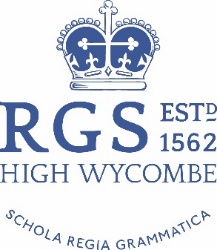 Isolation Procedures at RGS for COVID-19The school is closely following the guidance set out in the DfE doc: “Guidance for full opening: Schools”.If anyone in the school becomes unwell with a new and persistent cough or a high temperature, or has a loss of, or change in, their normal sense of taste or smell (anosmia), they must be sent home and advised to follow ‘stay at home: guidance for households with possible or confirmed coronavirus (COVID-19) infection’, which sets out that they should self-isolate for at least 10 days and should arrange to have a test to see if they have coronavirus (COVID-19).If a student becomes unwell with a new and persistent cough or a high temperature, or has a loss of, or change in, their normal sense of taste or smell (anosmia) they should be sent to Matron’s office and wait outside her office until she is able to see them.  If a student is awaiting collection by a parent/carer, they will be moved to a room where they can be isolated behind a closed door.  The designated isolation room will either be  a Head of Year’s Office (what was DPG’s office – DPG will use Meeting Room 1 while his office is an isolation room) in the Main Block Corridor, or if numbers of students needing isolation are high, the Drama Studio will be used.  Matron’s office is close to both locations, so she is able to supervise students in isolation. A window will be opened in the isolation area for ventilation. Students in isolation will be seated at least 2 metres apart from other students. If students in isolation need to go to the bathroom while waiting to be collected, they will use a separate bathroom area in the boys’ toilets near the tuckshop (this was previously a bathroom for staff but during COVID-19 is needed as an isolation bathroom). This isolation bathroom area will be clearly indicated. The bathroom will be cleaned and disinfected before being used by anyone else.Matron will wear PPE whilst caring for students requiring isolation and where possible maintain a distance of 2 metres. More information on PPE use can be found in the safe working in education, childcare and children’s social care settings, including the use of personal protective equipment (PPE) guidance.If the student is a boarder and exhibits COVID-19 symptoms, they would initially follow school procedures if this occurred during the school day and this would then be followed by self-isolation within the boarding house.  Most students will benefit from self-isolating within their family home. If this occurred during boarding time, there is a separate flow chart to follow.There is a flow chart of actions for a student who is indicating symptoms of COVID-19 : Procedures for Injured or Unwell Student at Royal Grammar School